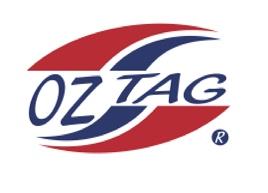 Girls Under 11 Sutherland StateCup Representative Team 2021Congratulations to the following players selected in the 2022 Sutherland representative team                   To accept your position please text/email the coach                   By Friday 25th February 2022   Coach: 	Britney Vella 			Mobile: 	0435 113 045Email: 	britney.vella1@gmail.comManager:	Belinda Laverence 		Mobile:	0452 301 060Email:		belindalaverance@yahoo.com.au1.Jocelyn Lemke2.Halle Fergurson3.Ruby Walker 4.Leah Fowler5.Georgia Laverence 6.Lucy Watkins7.Ella Beckett8.Taylah Hunt9.Grace Stegbauer10.Pippa Dowsett11.Jael McGregor 12.Keelie Massone13.Charli Harrower14.Ella Gardiner15.Capri McCarthy16.Piper BrentonSHADOWS (IN NO PARTICULAR ORDER)1.Mikayla Khan2.Andie Hedley3.Elisa O’Connell4.Talia Panozzo5.Gracie Rapp